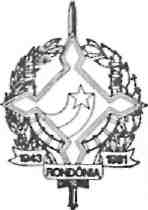 GOVERNO DO ESTADO DE RONDÔNIA GABINETE DO GOVERNADORDECRETO N. 1022 DE 11 DE ABRIL DE 1983.Cria Jardim de Infância em Ouro Preto D'0este.O GOVERNADOR DO ESTADO DE RONDÔNIA, usando das atribuições que lhe confere o artigo 5*, § 2º, da Lei Complementar n. 41, de 22 de dezembro de 1981.DECRETA :Art. I9 - Fica criado o Jardim de Infância Disneylândia - Rua Juscelino Kubitschek s/n, município de Ouro Preto D'0este.Art. 29 - Cabe à Secretaria Municipal de Educação e Cultura de Ouro Preto D'0este tomar as necessárias providências para o funcionamento do referido Jardim de Infância;Art. 39 - Este Decreto entrara em vigor na data de sua publicação, revogadas as disposições em contrário. «*Jorge Teixeira de Oliveira Governador